(NF01)    [AR]   Themen Texte  /  نصوص الموضوع   Wörterliste   /   قائمة الكلماتNationalfeiertag in Österreich,  26. OktoberNationalfeiertag in Österreich,  26. OktoberNationalfeiertag in Österreich,  26. OktoberNationalfeiertag in Österreich,  26. Oktoberالعطلة الوطنية في النمسا ، 26 أكتوبرالعطلة الوطنية في النمسا ، 26 أكتوبرHeute ist der sechsundzwanzigste Oktober.Dieser Tag ist der Nationalfeiertag in Österreich.Es ist ein Tag der Erinnerung.Dieser Tag erinnert uns an unsere wieder erlangte Freiheit in Jahr 1956.Heute ist der sechsundzwanzigste Oktober.Dieser Tag ist der Nationalfeiertag in Österreich.Es ist ein Tag der Erinnerung.Dieser Tag erinnert uns an unsere wieder erlangte Freiheit in Jahr 1956.Heute ist der sechsundzwanzigste Oktober.Dieser Tag ist der Nationalfeiertag in Österreich.Es ist ein Tag der Erinnerung.Dieser Tag erinnert uns an unsere wieder erlangte Freiheit in Jahr 1956.Heute ist der sechsundzwanzigste Oktober.Dieser Tag ist der Nationalfeiertag in Österreich.Es ist ein Tag der Erinnerung.Dieser Tag erinnert uns an unsere wieder erlangte Freiheit in Jahr 1956.اليوم هو السادس والعشرون من أكتوبر.هذا اليوم هو العطلة الوطنية في النمسا.إنه يوم ذكرى.يذكرنا هذا اليوم بالحرية التي استعادناها عام 1956. اليوم هو السادس والعشرون من أكتوبر.هذا اليوم هو العطلة الوطنية في النمسا.إنه يوم ذكرى.يذكرنا هذا اليوم بالحرية التي استعادناها عام 1956. Der Name „Österreich“ geht auf eine alte Urkunde von vor über tausend Jahren zurück.Darin wurde ein Gebiet mit „ostarrichi“ bezeichnet.Dieses Land liegt im heutigen Bundesland Niederösterreich.Der Name „Österreich“ geht auf eine alte Urkunde von vor über tausend Jahren zurück.Darin wurde ein Gebiet mit „ostarrichi“ bezeichnet.Dieses Land liegt im heutigen Bundesland Niederösterreich.Der Name „Österreich“ geht auf eine alte Urkunde von vor über tausend Jahren zurück.Darin wurde ein Gebiet mit „ostarrichi“ bezeichnet.Dieses Land liegt im heutigen Bundesland Niederösterreich.Der Name „Österreich“ geht auf eine alte Urkunde von vor über tausend Jahren zurück.Darin wurde ein Gebiet mit „ostarrichi“ bezeichnet.Dieses Land liegt im heutigen Bundesland Niederösterreich.يعود اسم "النمسا" إلى وثيقة قديمة منذ أكثر من ألف عام.في ذلك ، كانت المنطقة تسمى "النعام".يقع هذا البلد في ما يعرف الآن باسم ولاية النمسا السفلى الفيدرالية. يعود اسم "النمسا" إلى وثيقة قديمة منذ أكثر من ألف عام.في ذلك ، كانت المنطقة تسمى "النعام".يقع هذا البلد في ما يعرف الآن باسم ولاية النمسا السفلى الفيدرالية. Seither haben viele Herrscher das Land vergrößert.Weitere Länder kamen hinzu,oft durch Verträge nach Heirat oder Erbschaft.So auch Tirol im Jahr 1363.Seither haben viele Herrscher das Land vergrößert.Weitere Länder kamen hinzu,oft durch Verträge nach Heirat oder Erbschaft.So auch Tirol im Jahr 1363.Seither haben viele Herrscher das Land vergrößert.Weitere Länder kamen hinzu,oft durch Verträge nach Heirat oder Erbschaft.So auch Tirol im Jahr 1363.Seither haben viele Herrscher das Land vergrößert.Weitere Länder kamen hinzu,oft durch Verträge nach Heirat oder Erbschaft.So auch Tirol im Jahr 1363.منذ ذلك الحين ، وسع العديد من الحكام البلاد.تم إضافة دول أخرىفي كثير من الأحيان من خلال عقود بعد الزواج أو الميراث.  وكذلك فعل تيرول عام 1363. منذ ذلك الحين ، وسع العديد من الحكام البلاد.تم إضافة دول أخرىفي كثير من الأحيان من خلال عقود بعد الزواج أو الميراث.  وكذلك فعل تيرول عام 1363. Bis 1918 war Österreich eine Monarchie.Sie war ein sehr großer Staat in Mitteleuropa.Davon blieb nur mehr ein kleiner Staat übrig.Das ist die Republik Österreich heute.Bis 1918 war Österreich eine Monarchie.Sie war ein sehr großer Staat in Mitteleuropa.Davon blieb nur mehr ein kleiner Staat übrig.Das ist die Republik Österreich heute.Bis 1918 war Österreich eine Monarchie.Sie war ein sehr großer Staat in Mitteleuropa.Davon blieb nur mehr ein kleiner Staat übrig.Das ist die Republik Österreich heute.Bis 1918 war Österreich eine Monarchie.Sie war ein sehr großer Staat in Mitteleuropa.Davon blieb nur mehr ein kleiner Staat übrig.Das ist die Republik Österreich heute.كانت النمسا مملكة حتى عام 1918.كانت دولة كبيرة جدًا في وسط أوروبا.فقط دولة صغيرة بقيت من ذلك.هذه هي جمهورية النمسا اليوم. كانت النمسا مملكة حتى عام 1918.كانت دولة كبيرة جدًا في وسط أوروبا.فقط دولة صغيرة بقيت من ذلك.هذه هي جمهورية النمسا اليوم. Nach 1918 gab es nur wenige gute Jahre.Nach dem Ende des zweiten Weltkriegs blieben 
die Soldaten der Siegermächte 
noch zehn Jahre lang in Österreich.Nach 1918 gab es nur wenige gute Jahre.Nach dem Ende des zweiten Weltkriegs blieben 
die Soldaten der Siegermächte 
noch zehn Jahre lang in Österreich.Nach 1918 gab es nur wenige gute Jahre.Nach dem Ende des zweiten Weltkriegs blieben 
die Soldaten der Siegermächte 
noch zehn Jahre lang in Österreich.Nach 1918 gab es nur wenige gute Jahre.Nach dem Ende des zweiten Weltkriegs blieben 
die Soldaten der Siegermächte 
noch zehn Jahre lang in Österreich.لم يكن هناك سوى بضع سنوات جيدة بعد عام 1918.بعد نهاية الحرب العالمية الثانية بقيجنود القوى المنتصرةفي النمسا لمدة عشر سنوات أخرى. لم يكن هناك سوى بضع سنوات جيدة بعد عام 1918.بعد نهاية الحرب العالمية الثانية بقيجنود القوى المنتصرةفي النمسا لمدة عشر سنوات أخرى. Die Regierung unterzeichnete einen Staatsvertrag.Seit dem 26. Oktober 1955 ist Österreich 
ein freier, unabhängiger Staat.Die Regierung unterzeichnete einen Staatsvertrag.Seit dem 26. Oktober 1955 ist Österreich 
ein freier, unabhängiger Staat.Die Regierung unterzeichnete einen Staatsvertrag.Seit dem 26. Oktober 1955 ist Österreich 
ein freier, unabhängiger Staat.Die Regierung unterzeichnete einen Staatsvertrag.Seit dem 26. Oktober 1955 ist Österreich 
ein freier, unabhängiger Staat.وقعت الحكومة على معاهدة دولية.كانت النمسا منذ 26 أكتوبر 1955دولة حرة مستقلة. وقعت الحكومة على معاهدة دولية.كانت النمسا منذ 26 أكتوبر 1955دولة حرة مستقلة. An diese Geschichte sollen wir uns 
an unserem Nationalfeiertag immer erinnern.Der Friede und der Wohlstand 
sind nicht selbstverständlich.Es ist unsere Pflicht, beides zu bewahren.An diese Geschichte sollen wir uns 
an unserem Nationalfeiertag immer erinnern.Der Friede und der Wohlstand 
sind nicht selbstverständlich.Es ist unsere Pflicht, beides zu bewahren.An diese Geschichte sollen wir uns 
an unserem Nationalfeiertag immer erinnern.Der Friede und der Wohlstand 
sind nicht selbstverständlich.Es ist unsere Pflicht, beides zu bewahren.An diese Geschichte sollen wir uns 
an unserem Nationalfeiertag immer erinnern.Der Friede und der Wohlstand 
sind nicht selbstverständlich.Es ist unsere Pflicht, beides zu bewahren.يجب أن ننظر إلى هذه القصةتذكر دائما عيدنا الوطني.السلام والازدهارلا تعتبر أمرا مفروغا منه.من واجبنا الحفاظ على كليهما. يجب أن ننظر إلى هذه القصةتذكر دائما عيدنا الوطني.السلام والازدهارلا تعتبر أمرا مفروغا منه.من واجبنا الحفاظ على كليهما. 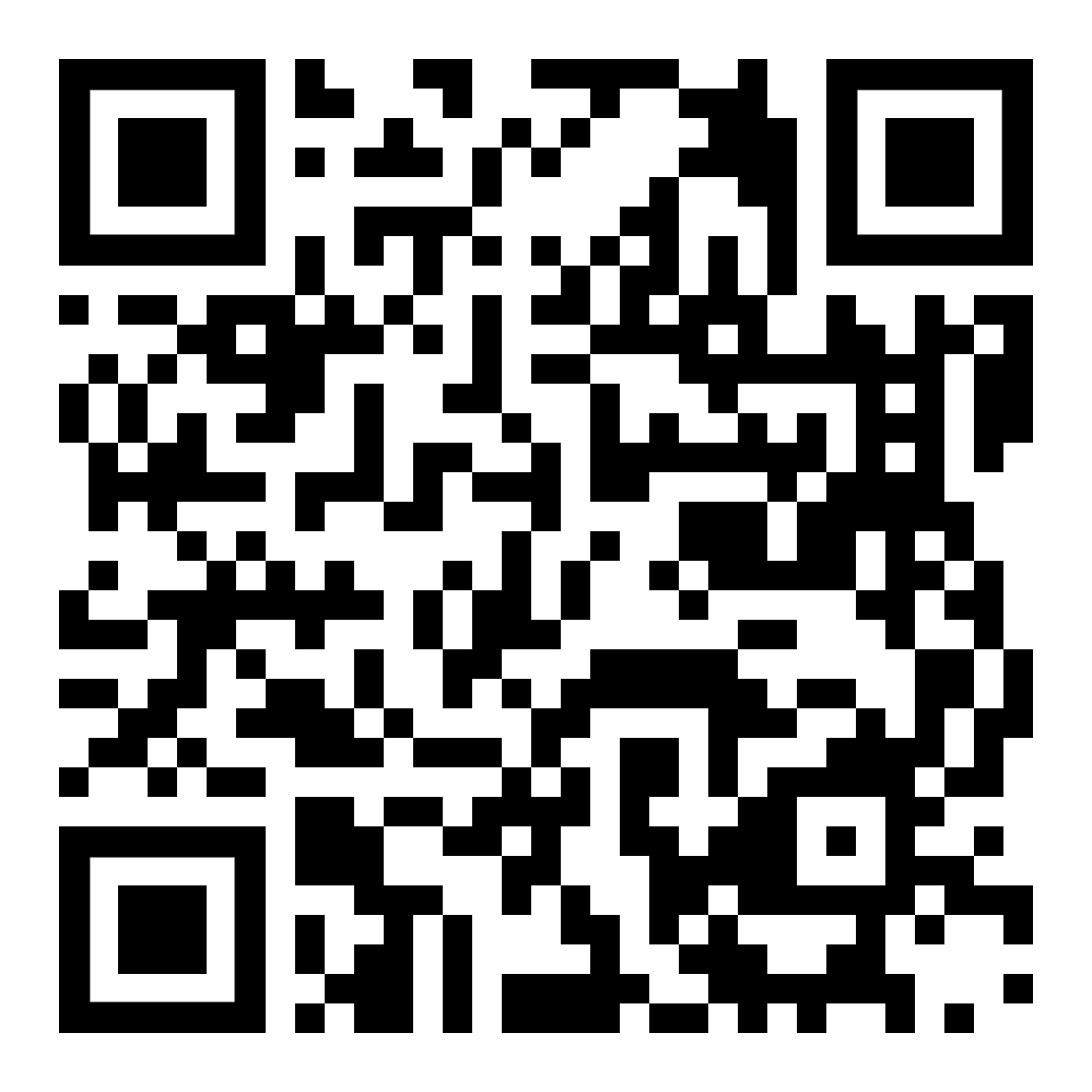 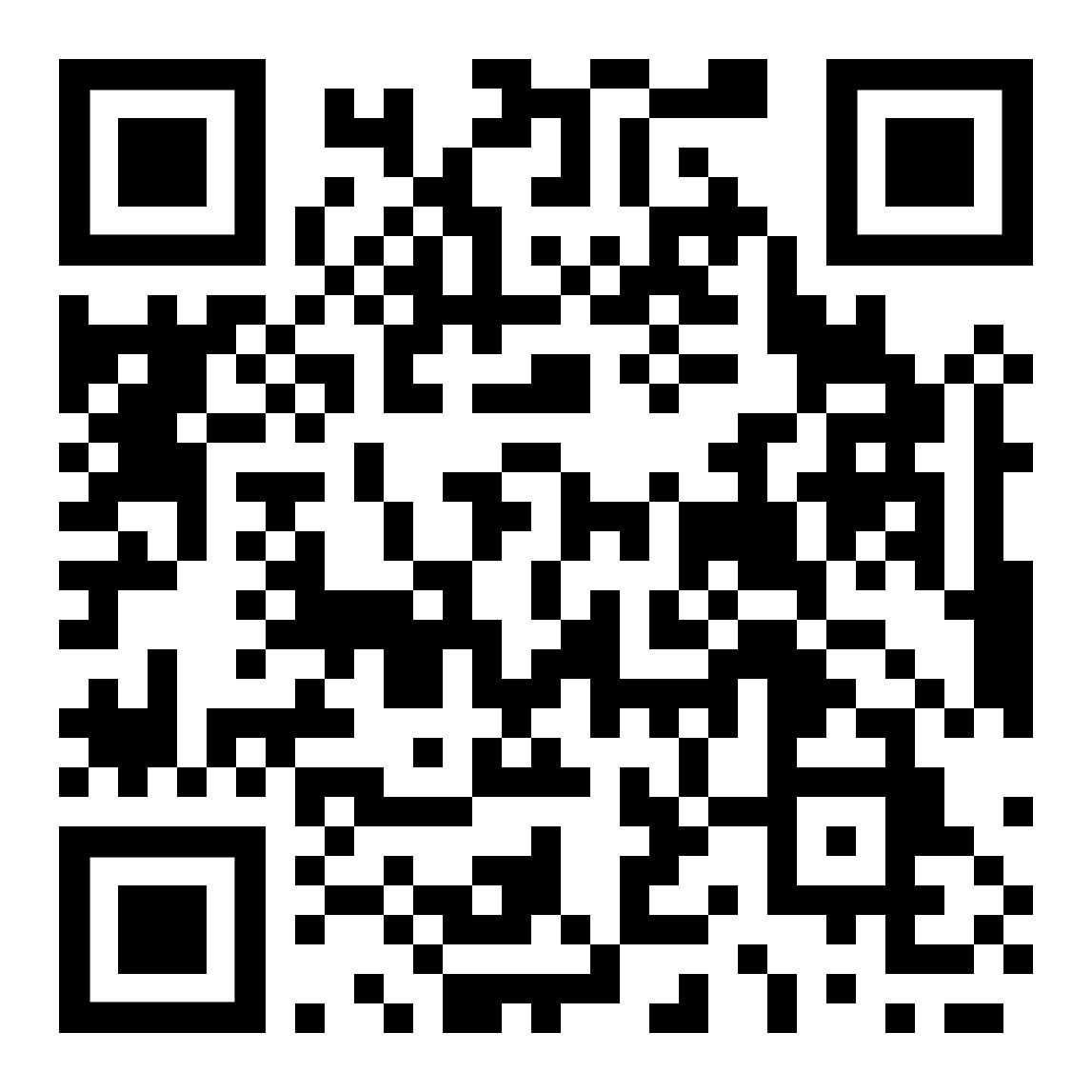 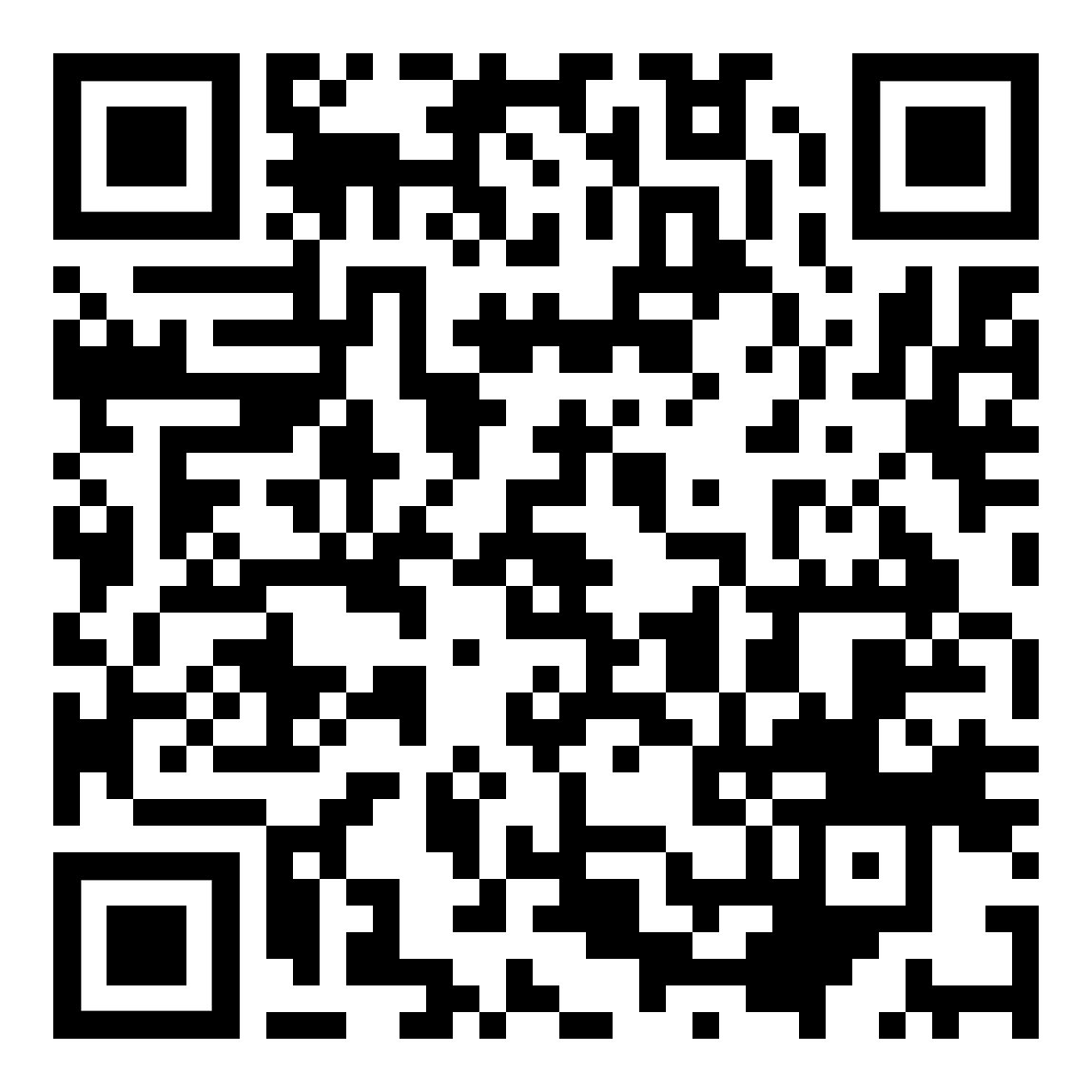 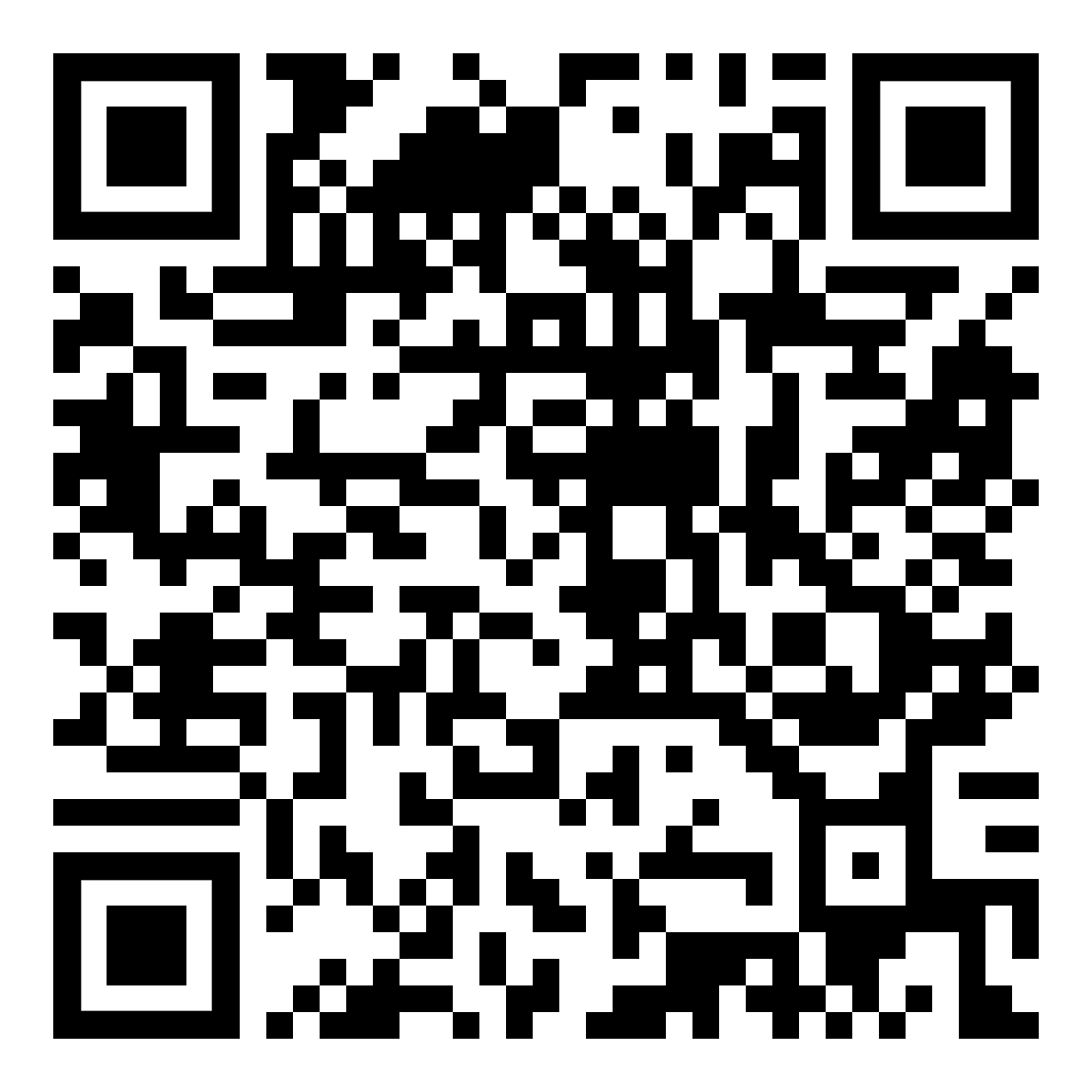 Höre dir den Text an (MP3)استمع للنصdiese Seiteهذه الصفحةzur Kapitelseite verschiedene Texteإلى نصوص صفحة الفصل والموضوعاتzur Kapitelseite verschiedene Texteإلى نصوص صفحة الفصل والموضوعاتmehr über Geschichte Österreichsالمزيد عن تاريخ النمساdie Nation  –  der Staat الأمة - الدولةder Feiertag  –  der Werktag العيد - يوم العملsich erinnern  –  die Erinnerung تذكر - الذاكرةdie Urkunde  –  das Dokument الفعل - الوثيقةdas Gebiet  –  das Land المنطقة - الأرضdas Bundesland  –  der Bundesstaat الدولة - الدولةder Herrscher  –  die Regierung الحاكم - الحكومةder Vertrag  –  sich vertragen العقد - الماكياجdie Heirat  –  die Scheidung زواج - طلاقdie Erbschaft  –  etwas erben الميراث - أن ترث شيئًاdie Monarchie  –  die Republik الملكية - الجمهوريةder Soldat  –  das Militär الجندي - الجيشdie Macht  –  die Siegermacht القوة - القوة المنتصرةetwas unterzeichnen  –  etwas unterschreiben وقع على شيء - وقع على شيءder Wohlstand  –  die Armut الازدهار - الفقرetwas ist selbstverständlich   –  verstehen شيء يذهب دون أن يقول - فهمdie Pflicht  –  das Gebot الواجب - الوصيةetwas bewahren  –  etwas hüten للحفاظ على شيء ما - لحراسة شيء ما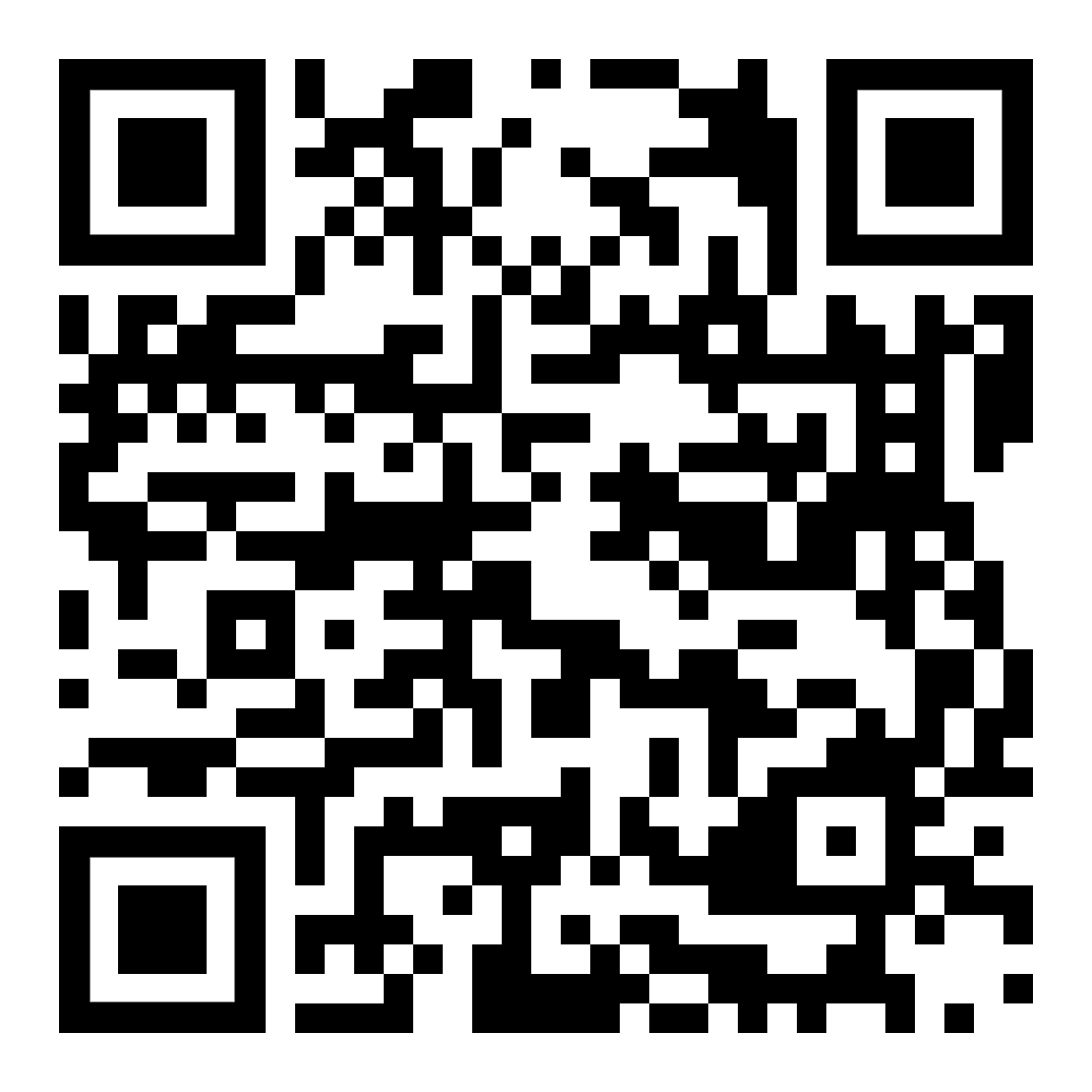 Höre dir die Wörter an (MP3)استمع الى الكلماتdiese Seiteهذه الصفحةzur Kapitelseite verschiedene Texteإلى نصوص صفحة الفصل والموضوعاتmehr über Geschichte Österreichsالمزيد عن تاريخ النمسا